ДИКТАНТ«Тотальный диктант Образование ДАССР-100 летие».6Б классПрисутствовали (написали) «10-уч.».Отсутствовали «2-уч.».Учитель:  Гаджиева Лейла Г.                                                    Дата 21.01.2021год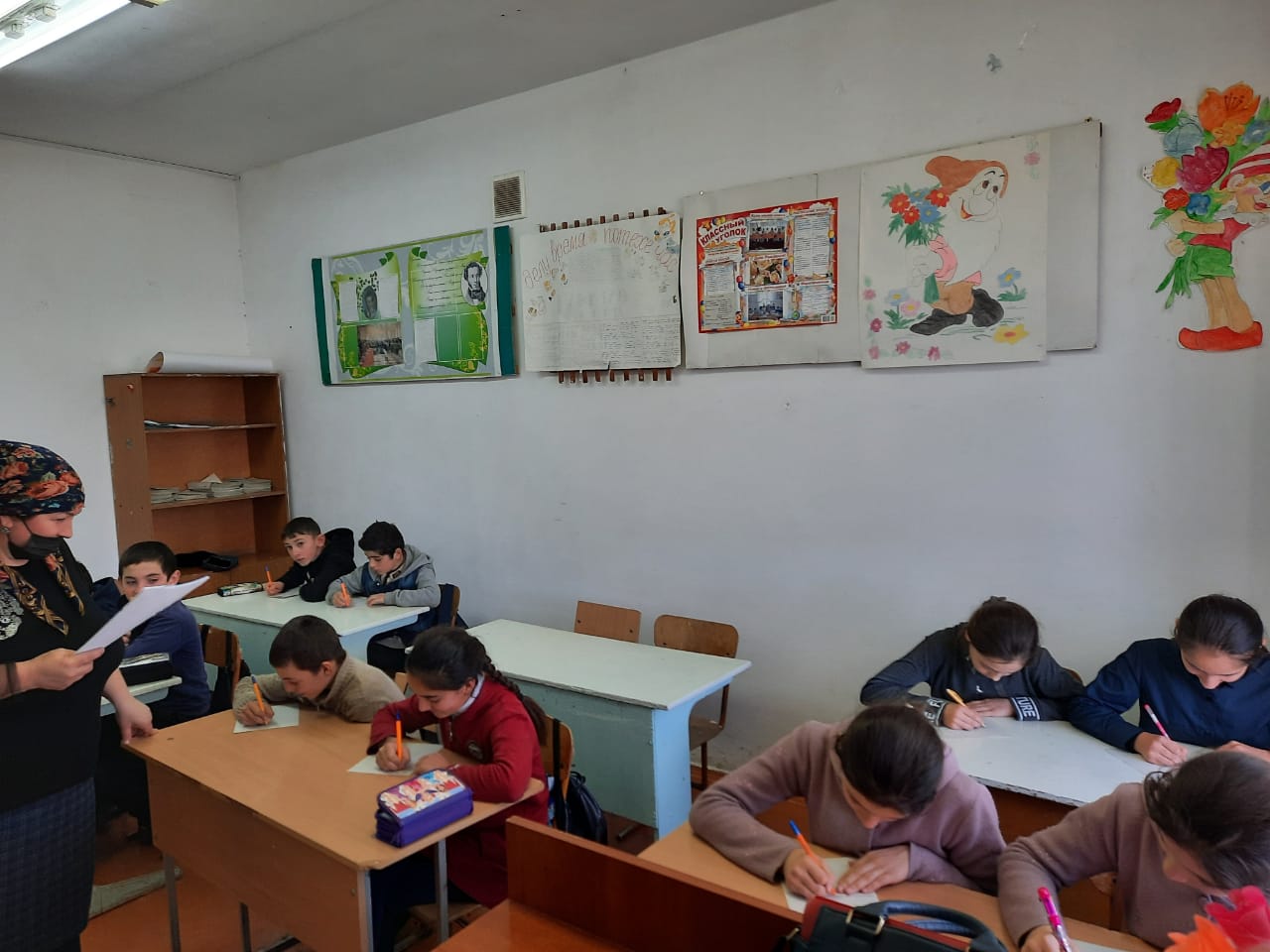 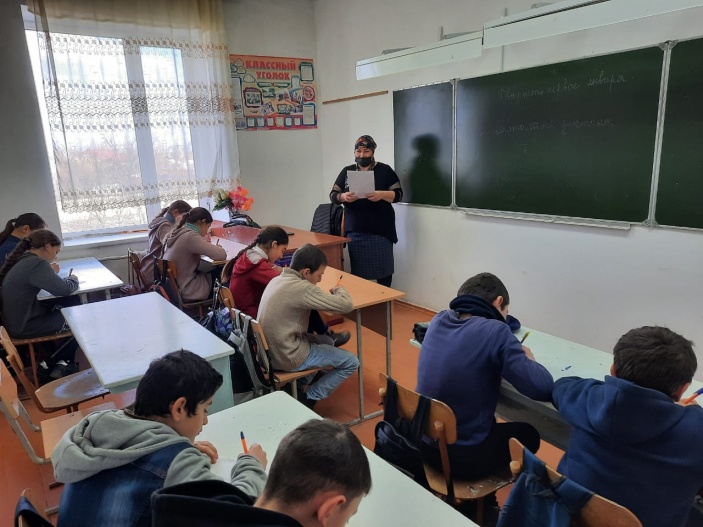 №ФИООценки1Абдуллаева Фериде Темуровнан2Гаджиева Альфия Теймуровна53Гаджиева Зульфия Теймуровна54Гасанов Сакит Элетдинович25Давудова Зульфия Акифовна56Давудов Магомед Салехович47Исмаилов Муслим Мирсейифовичн8Магомедов Рашид Арифович 59Максумов Насрулла Эмзетович310Муртазаев Саид Мамлюкович311Салманова Альбина Сахибовна 412Фаталиева Айна Расуловна4«5»-4«4»-3«3»-2«2»-1«н/я»-2Успеваемость      75.00 %Качество знаний  58.33 %Обученность        58.00 %Средний балл      3.33